ProteinyPracovní list je určen pro studenty středních škol a jeho cílem je seznámit se s proteiny, enzymy a aminokyselinami.Proteinové inženýrství_____________________________________________________Co jsou to enzymy? Vyberte pravdivé tvrzení.Enzymy jsou proteiny, které urychlují reakce.Enzymy jsou strukturní bílkoviny. Enzymy jsou základní stavební jednotkou DNA.Určete pravdivost výroků: Na obrázku označte a pojmenujte dvě základní funkční skupiny aminokyselin.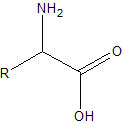 Kolik existuje proteinogenních alfa-L-aminokyselin? Napište alespoň dva příklady esenciálních a neesenciálních aminokyselin: …………………………………………………………………………………………………………………………………………………………………………………………………………………………………………………………………………………………………………………………………………………………………………………………………………………………………………………………………………Co jsem se touto aktivitou naučil(a):………………………………………………………………………………………………………………………………………………………………………………………………………………………………………………………………………………………………………………………………………………………………………ANONEBílkoviny jsou základní stavební jednotkou živých organismů.Bílkoviny jsou biopolymery.Základní stavební jednotkou bílkovin jsou aminokyseliny.Bílkoviny vznikají uvnitř buněk. 